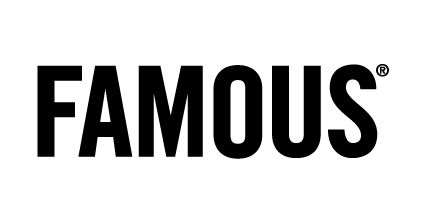                     PressUne campagne qui a du chien !FAMOUS lance sa nouvelle campagne pour la Smart energy box d’ElectrabelCREDITS Client: ElectrabelBenoît Crochelet, Barbara De Laet, Mariëlle Pouw, Eva VervaetAgency: FamousAccount team: Carola Michiels, Isabelle Hankard, Annick DanckersCreative directors: Jean-Marc Wachsmann, Tim DriesenCreative team: Gaëtan Gomez Garcia & Gregory VerheyleweghenTV producer: Lander Engels & Charlotte MathiasArt Buyer: Sandy LeemansPR Managers : Anne-Cécile Collignon & Liesbeth PyckFilm:Production company: CzarDirector: Rogier Van Der PloegExecutive producer: Eurydice GyselProducer: Matthias Schellens & Nele CarlierPost-producer: Birgit D’HontSound & Music: Sonicville
Print:Photographer: Gregor CollienneProducer: Nadia JellabMedia:TV commercial 40” & 30”: on air 05/03Cinema commercial 40”: on air 14/03Cinema bumper 12”: on air 14/03Var 5” sponsoring Thuis/Groenland/Weerbericht: on air as from 12/0336m2: on air 05/032m2: on air 06/03Magazines: on air as from 14/03